Республика КрымРаздольненский районАдминистрация Зиминского сельского поселенияПОСТАНОВЛЕНИЕ № 213  от 13 декабря 2021года              с.ЗиминоОб Основных направлениях бюджетной и налоговой политики муниципального образования Зиминское сельское поселение Раздольненского района Республики Крым на 2022 год и на плановый период 2023 и 2024  годов     В соответствии с пунктом 2 статьи 172 Бюджетного кодекса Российской Федерации, статьями 83, 84 Конституции Республики Крым, с целью разработки проекта бюджета муниципального образования Зиминское сельское поселение Раздольненского района Республики Крым на 2022 год и  плановый период 2023 и 2024 годов: Администрация Зиминского сельского поселения ПОСТАНОВЛЯЕТ:1.Одобрить прилагаемые Основные направления бюджетной и налоговой политики муниципального образования Зиминское сельское поселение Раздольненского района Республики Крым  на 2022 год и  плановый период 2023  и  2024 годов.2.Настоящее постановление обнародовать на информационном стенде Зиминского сельского совета по адресу: с. Зимино, ул. Гагарина, 33.3.Постановление вступает в силу с момента официального обнародования.4.Контроль за исполнением настоящего постановления оставляю за собой.Председатель Зиминского сельскогосовета – глава Администрации Зиминского сельского поселения		                              С.В. КанцелярукПриложение 1к постановлению Администрации                                                                                                          Зиминского сельского поселения                                                                                                            от 13 декабря 2021г. № 213  Основные направлениябюджетной и налоговой политики муниципального образования Зиминское сельское поселение Раздольненского района Республики Крым на 2022 годи на плановый период 2023 и 2024 годов                                                   1.Общие положенияОсновные направления бюджетной и налоговой политики муниципального образования Зиминское сельское поселение Раздольненского района Республики Крым на 2022 год и на плановый период 2023 и 2024 годов (далее - бюджетная и налоговая политика) подготовлены в соответствии с Указом Президента Российской Федерации от 07 мая 2018 года № 204 «О национальных целях и стратегических задачах развития Российской Федерации на период до 2024 года» (далее – Указ Президента Российской Федерации № 204), Указом Президента Российской Федерации от 21 июля 2020 года № 474 «О национальных целях развития Российской Федерации на период до 2030 года», Посланием Президента Российской Федерации Федеральному Собранию Российской Федерации от 15 января 2020 года, Концепцией повышения эффективности бюджетных расходов в 2019-2024 годах, утвержденной распоряжением Правительства Российской Федерации от 31 января 2019 года № 117-р, Законом Республики от 09 января 2017 года № 352-ЗРК/2017 «О стратегии социально-экономического развития Республики Крым до 2030 года» в целях составления проекта бюджета муниципального образования Зиминское сельское поселение Раздольненского района Республики Крым на 2022 год и на плановый период 2023 и 2024 годов, определения основных подходов к его формированию, общему порядку разработки, определению основных характеристик, а также в целях обеспечения прозрачности и открытости бюджетного процесса.Бюджетная и налоговая политика, как составная часть экономической политики муниципального образования Зиминское сельское поселение Раздольненского района Республики Крым, определяет стратегию действий органов местного самоуправления муниципального образования Зиминское сельское поселение Раздольненского района Республики Крым в части доходов, расходов и межбюджетных отношений в регионе. Основные направления бюджетной и налоговой политики сохраняют преемственность задач, определенных на 2021 – 2023 годы, и направлены на укрепление доходной базы консолидированного бюджета муниципального образования Зиминское сельское поселение Раздольненского района Республики Крым, повышение эффективности и результативности бюджетных расходов, обеспечение сбалансированности бюджета, увеличение инвестиций в экономику. С учетом приоритетов развития на средне и долгосрочный период целью бюджетной и налоговой политики является создание благоприятных условий для устойчивого экономического роста муниципального образования Зиминское сельское поселение Раздольненского района Республики Крым, повышения качества жизни и благосостояния граждан, создания комфортных условий для их проживания.2. Основные задачи и направления бюджетной политики на 2022 годи на плановый период 2023 и 2024 годовПриоритетным направлением бюджетной политики в 2022-2024 годах является реализация региональных проектов в муниципальном образовании Зиминское сельское поселение Раздольненского района Республики Крым, что обеспечит выполнение задач, определенных  Указом Президента Российской Федерации № 204.Для эффективного финансирования и выполнения мероприятий региональных  проектов,  направленных  на  достижение  целей  федеральных  и национальных проектов необходимо предусмотреть:своевременное формирование и внесение изменений в действующие региональные проекты;обособление мероприятий региональных проектов в качестве отдельных структурных элементов государственных программ Республики Крым, применение единых (сквозных) кодов бюджетной классификации для бюджетных ассигнований;проведение анализа рисков по достижению показателей(результатов)региональных проектов;мониторинг и оценку реализации региональных проектов;персональную ответственность за достижение целей, целевых показателей, решение задач, достижение результатов и контрольных точек региональных проектов;развитие  проектного  управления   в   муниципальном образовании Республики   Крым   –   одного   из ключевых инструментов эффективного управления в органах государственной власти Республики Крым.Начиная с 2018 года в муниципальном образовании Зиминское сельское поселение Раздольненского района Республики Крым осуществляется реализация Плана мероприятий по оздоровлению муниципальных финансов муниципального образования Зиминское сельское поселение Раздольненского района Республики Крым на 2018 - 2024 годы. Муниципальным образованием Зиминское сельское поселение Раздольненского района Республики Крым принято постановление "Об утверждении  Плана мероприятий по оздоровлению муниципальных финансов муниципального образования Зиминское сельское поселение Раздольненского района Республики Крым на 2018-2024 годы"" от 24.03.2020г. № 619 (с изменениями). Выполнение в период 2022-2024 годов Плана мероприятий по оздоровления государственных финансов позволит повысить эффективность и качество управления бюджетными ресурсами, создание финансовой основы для достижения долгосрочных целей социально- экономического развития муниципального образования Зиминское сельское поселение Раздольненского района Республики Крым, оптимизацию и автоматизацию процессов муниципального  управления, повысить прозрачность и эффективность работы органов местного самоуправления.Мерами, направленными на сохранение долгосрочной сбалансированности и устойчивости бюджетной системы муниципального образования Зиминское сельское поселение Раздольненского района Республики Крым, снижение уровня дотационности региона, оздоровление муниципальных финансов, являются:оптимизация расходов бюджета муниципального образования Зиминское сельское поселение Раздольненского района Республики Крым, финансирование приоритетных социально значимых расходов;повышение качества разработки муниципальных программ муниципального образования Зиминское сельское поселение Раздольненского района Республики Крым, увязка финансового обеспечения с плановыми значениями целевых показателей;своевременное исполнение долговых обязательств в случае их наличия;недопущение принятия новых расходных обязательств, не обеспеченных источниками финансирования;соблюдение нормативов формирования расходов на содержание органов местного самоуправления муниципального образования Зиминское сельское поселение Раздольненского района Республики Крым, установленных Советом министров Республики Крым, исключение дублирования функций и полномочий;проведение оптимизации  численности  работников  бюджетной  сферы  и органов местного самоуправления муниципального образования Зиминское сельское поселение Раздольненского района Республики Крым;высвобождение  недостаточно  эффективно  используемых  ресурсов  для их перенаправления на решение приоритетных задач в регионе, перераспределение    экономии    бюджетных     средств,     образовавшейся   при заключении контрактов;недопущение образования просроченной кредиторской задолженности по принятым обязательствам, в первую очередь по заработной плате и социальным выплатам;недопущение по состоянию на 1-е число каждого месяца просроченной задолженности по долговым обязательствам муниципального образования Зиминское сельское поселение Раздольненского Республики Крым;использование механизмов государственно-частного партнерства, позволяющих привлечь инвестиции и услуги частных компаний для решения задач бюджетной сферы.При планировании бюджетных расходов на 2022 год и на плановый период 2023 и 2024 годов будет сохранена социальная направленность бюджета муниципального образования Зиминское сельское поселение Раздольненского Республики Крым с учетом:сохранения на достигнутом уровне целевых показателей средней заработной платы отдельных категорий работников, определенных указами Президента Российской Федерации от 07 мая 2012 года № 597 «О мероприятиях по реализации государственной социальной политики», от 01 июня 2012 года № 761 «О Национальной стратегии действий в интересах  детей  на  2012  –  2017  годы»  и  от  28  декабря  2012  года  №1688«О некоторых мерах по реализации государственной политики в сфере защиты детей-сирот и детей, оставшихся без попечения родителей».В 2022-2024 годах продолжится реализация мероприятий, направленных на повышение эффективности работы с муниципальным имуществом муниципального образования Зиминское сельское поселение Раздольненского Республики Крым, с целью укрепления налоговой базы по имущественным налогам и оптимизации расходов на содержание имущества  муниципального образования Зиминское сельское поселение Раздольненского Республики  Крым, а именно:совершенствование процесса формирования перечня недвижимого имущества, для которого налоговой базой выступает кадастровая стоимость;проведение  мероприятий  по  изъятию,  продаже  или  сдаче  в  аренду   в установленном порядке  излишнего,  неиспользуемого  или  используемого  не по назначению муниципального  имущества  муниципального образования Зиминское сельское поселение Раздольненского Республики  Крым.Одним из критериев оценки эффективности деятельности органов местного самоуправления  Республики   Крым,   государственных   бюджетных  и автономных учреждений Республики Крым является качество оказания муниципальных услуг.В целях повышения качества оказания муниципальных услуг необходимыми мероприятиями являются:обеспечение максимальной  доступности  получения  государственных  и муниципальных услуг в электронной форме, если это не запрещено законом,  а также через многофункциональные центры предоставления государственных и муниципальных услуг;оптимизация сети муниципальных учреждений муниципального образования Зиминское сельское поселение Раздольненского Республики Крым с учетом потребности в объемах оказываемых ими муниципальных услуг;совершенствование системы оплаты работников муниципальных учреждений муниципального образования Зиминское сельское поселение Раздольненского Республики Крым в зависимости от достижения конкретных показателей качества и количества оказываемых услуг;проведение оценки обоснованности затрат по оказываемым услугам (выполняемым работам);повышение ответственности руководителей муниципальных учреждений  муниципального образования Зиминское сельское поселение Раздольненского Республики Крым за невыполнение муниципального задания.Бюджетная политика в 2022-2024 годах будет направлена на дальнейшее совершенствование межбюджетных отношений в целях укрепления экономической основы органов местного самоуправления муниципального образования Зиминское сельское поселение Раздольненского Республике Крым.Одним из ключевых элементов, необходимых для повышения эффективности использования бюджетных средств и эффективности управления муниципальными финансами, является организация и осуществление финансового менеджмента и внутреннего финансового аудита.Совершенствование нормативно-правового регулирования осуществления финансового менеджмента и аудита является целью повышения качества внутреннего финансового контроля, охватывающего все аспекты деятельности органов местного самоуправления Республики Крым.Проведение внутреннего финансового аудита и финансового менеджмента приведет к достижению следующих целей:повышению целевых значений показателей качества финансового менеджмента;осуществлению   контроля   на    всех    этапах    бюджетного    цикла  от  планирования  бюджетных   ассигнований   до   представления   отчетности с обязательным контролем результативности и эффективности использования средств муниципального бюджета;формированию и предоставлению достоверной и своевременной бухгалтерской (финансовой)отчетности;предупреждению, выявлению и пресечению бюджетных нарушений, определенных статьей 306.1 Бюджетного кодекса Российской Федерации, минимизации бюджетных рисков;предупреждению неправомерных действий должностных лиц.Внедрение Web-компонентов на всех уровнях бюджетной системы Республики Крым позволит обеспечить сопоставимость показателей местных бюджетов и автоматическое формирование консолидированного бюджета Республики Крым.Открытость бюджетного процесса и вовлечение в него институтов гражданского общества способствуют повышению эффективности управления государственными    финансами,    обеспечению     общественного     контроля  в проводимой бюджетной политике.В    муниципальном образовании Зиминское сельское поселение Раздольненского Республики    Крым    для    достижения    максимальной    открытости и прозрачности бюджетного процесса будет проводиться реализация следующих мероприятий:проведение публичных слушаний по проекту бюджета муниципального образования Зиминское сельское поселение Раздольненского Республики Крым на очередной  финансовый  год  и  на  плановый  период  и  годовому  отчету  об исполнении бюджета муниципального образования Зиминское сельское поселение Раздольненского Республики Крым;размещение информации на едином портале бюджетной системы Российской Федерации муниципальным образованием Зиминское сельское поселение Раздольненского Республики Крым;размещение государственным казенным учреждением муниципального образования Зиминское сельское поселение Раздольненского Республики Крым информации о муниципальных учреждениях на официальном сайте в информационно – телекоммуникационной сети «Интернет» (www.bus.gov.ru);публикация проекта бюджета муниципального образования Зиминское сельское поселение Раздольненского Республики Крым на очередной финансовый год и на плановый период, годового отчета об исполнении бюджета за отчетный период в электронной версии «Бюджет для граждан»;внедрение механизма «инициативного бюджетирования».В  рамках  реализации  Стратегии  повышения  финансовой  грамотности   в Российской Федерации на 2017 - 2023 годы, утвержденной распоряжением Правительства Российской Федерации от 25 сентября 2017 года № 2039-р, будет продолжена работа по повышению финансовой грамотности населения муниципального образования Зиминское сельское поселение Раздольненского района Республики Крым.Мероприятия по повышению финансовой грамотности направлены на всех потребителей финансовых услуг и стремятся охватить самые широкие слои населения. Вместе с тем, выделяются приоритетные целевые группы – учащиеся общеобразовательных организаций, работающее население, граждане предпенсионного и пенсионного возраста.В 2022 – 2024 годах необходимо обеспечить организацию мероприятий по повышению финансовой грамотности населения Зиминского сельского поселения Раздольненского района  Республики Крым (семинары, «круглые столы», вебинары, лекции, презентации ит.д.).Формирование благоприятного инвестиционного климата и привлечение инвестиций – важная составная часть экономической, бюджетной и налоговой политики региона.Увеличение объема инвестиций возможно за счет реализации мероприятий в нескольких направлениях:снижение административных барьеров для развития бизнеса;увеличение	объема	привлекаемых	средств	федерального	бюджета и федеральных институтов развития;развитие	финансового	сектора,	повышение	доступности	кредитных ресурсов;развитие инфраструктуры, необходимой для реализации инвестиционных проектов;привлечение иностранных инвестиций, развитие внешнеэкономической деятельности, укрепление международного сотрудничества.3. Основные направления налоговой политики муниципального образования Зиминское сельское поселение Раздольненского района Республики Крым на 2022 год и на плановый период 2023 и 2024 годовОсновными задачами налоговой политики муниципального образования Зиминское сельское поселение Раздольненского Республики Крым  на  2022-2024 годы является предотвращение влияния ухудшения экономической ситуации на развитие отраслей экономики, профилактика и устранение последствий распространения коронавирусной инфекции, принятие мер поддержки малого и среднего бизнеса, системообразующих предприятий.Учитывая, что антикризисные меры будут оказывать влияние на экономику и доходы бюджета муниципального образования Зиминское сельское поселение Раздольненского Республики  Крым  и  в 2022  году,  необходимо в сжатые сроки восстановить рост налоговых и неналоговых доходов бюджета муниципального образования Зиминское сельское поселение Раздольненского Республики Крым.Основными  направлениями  налоговой   политики  муниципального образования Зиминское сельское поселение Раздольненского Республики   Крым   на 2022-2024 годы, как и в предыдущие годы, являются:осуществление мер, направленных на развитие индивидуального, малого и среднего предпринимательства:введение с 1 июля 2020 года на территории Республики Крым налога    на профессиональный доход для самозанятых граждан;укрепление налогового потенциала муниципального образования Зиминское сельское поселение Раздольненского Республики Крым:реализация мероприятий, направленных на выполнение  Плана мероприятий по оздоровлению муниципальных финансов муниципального образования Зиминское сельское поселение Раздольненского Республики Крым;проведение совместной работы исполнительных органов государственной власти Республики Крым, органов местного самоуправления муниципальных образований в Республике Крым и территориальных органов федеральных органов государственной власти, направленной на повышение уровня собираемости налоговых и неналоговых доходов бюджета муниципального образования Зиминское сельское поселение Раздольненского Республики Крым, расширение налоговой базы путем ее легализации, снижение недоимки;осуществление мероприятий по оценке объемов и оценке эффективности   налоговых   расходов  муниципального образования Зиминское сельское поселение Раздольненского Республики   Крым   в   соответствии    с общими требованиями к оценке налоговых расходов субъектов Российской Федерации и муниципальных образований, утвержденными постановлением Правительства Российской Федерации от 22 июня 2019 года №796.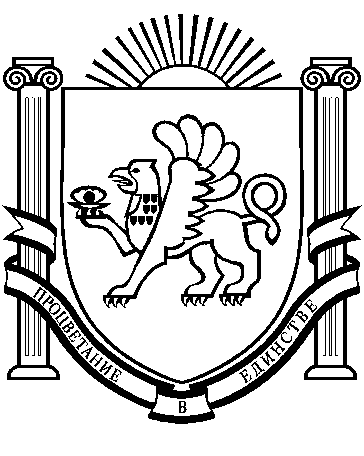 